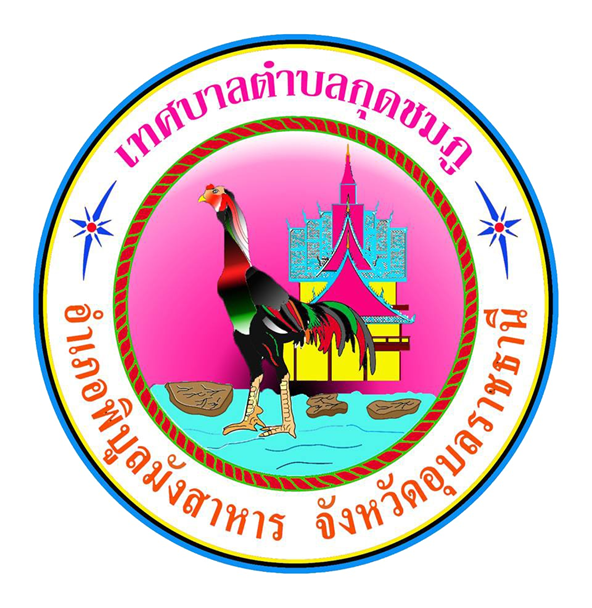 คู่มือการรับบริการงานระบบการแพทย์ฉุกเฉิน เทศบาลตำบลกุดชมภู อำเภอพิบูลมังสาหาร  จังหวัดอุบลราชธานี โทรศัพท์ 0-4521-0989  โทรสาร. 0-4521-0988เว็บไซต์ www.kudchumpu.go.th  คู่มือบริการระบบการแพทย์ฉุกเฉินตาม พ.ร.บ.การแพทย์ฉุกเฉิน พ.ศ. 2551 มาตรา 33 วรรค 2 และประกาศ สพฉ. เรื่องหลักเกณฑ์การสนับสนุนการดาเนินงานและบริหารจัดการระบบการแพทย์ฉุกเฉินท้องถิ่นพ.ศ. 2553 หน่วยงานผู้รับผิดชอบ งานสาธารณสุข เทศบาลตำบลกุดชมภู  อำเภอพิบูลมังสาหาร  จังหวัดอุบลราชธานี กระทรวงมหาดไทย ๑. ชื่อกระบวนงาน : การบริการระบบการแพทย์ฉุกเฉิน ๒. หน่วยงานเจ้าของกระบวนงาน : สถาบันการแพทย์ฉุกเฉินแห่งชาติ ๓. ประเภทของงานบริการ : กระบวนงานบริการที่ให้บริการขององค์กรปกครองส่วนท้องถิ่น ๔. กฎหมายที่ให้อำนาจการอนุญาต หรือที่เกี่ยวข้อง: กฎหมายและระเบียบ๑ พ.ร.บ.การแพทย์ฉุกเฉิน พ.ศ. 2551 มาตรา33 วรรค 2 ๒ ประกาศ สพฉ. เรื่องหลักเกณฑ์การสนับสนุนการดำเนินงานและบริหารจัดการระบบการแพทย์ฉุกเฉินท้องถิ่นพ.ศ. 2553 ๓ หนังสือกรมส่งเสริมการปกครองส่วนท้องถิ่น ด่วนที่สุด ที่ มท 0891.3/658 ลงวันที่ 25 มกราคม 2553 ๔ พระราชบัญญัติกำหนดแผนและขั้นตอนการกระจายอำนาจให้แก่องค์กรปกครองส่วนท้องถิ่น พ.ศ. 2542 ๕ พ.ร.บ. สภาตำบลและองค์การบริหารส่วนตำบล พ.ศ. 2537 และแก้ไขเพิ่มเติม ๕. ระดับผลกระทบ : บริการที่มีความสำคัญด้านการแพทย์ฉุกเฉิน ๖. พื้นที่ให้บริการ : พื้นที่ตำบลกุดชมภู 19 หมู่บ้าน และหน้าที่อื่น ๆ ที่ได้รับมอบหมายจาก นายกเทศมนตรีตำบลกุดชมภู ๗. กฎหมายข้อบังคับ/ข้อตกลงที่กาหนดระยะเวลา ไม่มี ระยะเวลาที่กาหนดตามกฎหมาย / ข้อกำหนด ฯลฯ 0 นาที ๙. ข้อมูลสถิติ จำนวนเฉลี่ยต่อเดือน 0 จำนวนคำขอที่มากที่สุด 0 จำนวนคำขอที่น้อยที่สุด 0 ๑๐. ชื่ออ้างอิงของคู่มือ การดำเนินงานระบบการแพทย์ฉุกเฉินในองค์กรปกครองส่วนท้องถิ่น ๑๑. ช่องทางการให้บริการ ๑) โทรสายด่วน 1669  ( เทศบาลตำบลกุดชมภู )2) เทศบาลตำบลกุดชมภู (เทศบาลตำบลกุดชมภู  อำเภอพิบูลมังสาหาร  จังหวัดอุบลราชธานี) โทรศัพท์ : ติดต่อ เทศบาลตำบลกุดชมภู 0-4521-09893) ที่ทำการสำนักงานเทศบาลตำบลกุดชมภู อำเภอพิบูลมังสาหาร จังหวัดอุบลราชธานี / ติดต่อด้วยตนเอง ณ หน่วยงาน ระยะเวลาเปิดให้บริการ  ตลอด 24 ชั่วโมง ๑๒. หลักเกณฑ์ วิธีการเงื่อนไข (ถ้ามี) 1) Emergency Medical Service System – EMS หมายถึง หน่วยให้บริการการแพทย์ฉุกเฉินภายนอกโรงพยาบาล 2) ให้ผู้บาดเจ็บ/ป่วยฉุกเฉิน ได้เข้าถึงบริการการแพทย์ฉุกเฉินอย่างรวดเร็ว ได้รับการดูแลที่ดีมีประสิทธิภาพได้มาตรฐาน ตั้งแต่จุดเกิดเหตุจนถึงโรงพยาบาล 3) จำนวนผู้ให้บริการแบ่งเป็น ๓ ทีม ทีมละ ๒ คนให้บริการตลอด 24 ชั่วโมง 4) พนักงานฉุกเฉินการแพทย์ -หลังรับแจ้งจากพนักงานสื่อสารรีบออกจากฐานภายใน 1 นาที และถึงที่หมายอย่างรวดเร็วและ ปลอดภัยที่สุด -เมื่อถึงที่เกิดเหตุ นำอุปกรณ์และเวชภัณฑ์ เช่น กระเป๋า อุปกรณ์เคลื่อนย้าย ลงรถไปยังที่เกิดเหตุ -ช่วยแพทย์/พยาบาล ทำการช่วยเหลือผู้ป่วยเบื้องต้น เช่น ห้ามเลือด รัดตรึงอวัยวะที่ผิดรูป เก็บ  รักษาอวัยวะที่ขาด/หลุดอย่างถูกวิธี ยกเคลื่อนย้ายผู้ป่วย/บาดเจ็บ -ช่วยแพทย์/พยาบาล เตรียมอุปกรณ์/เวชภัณฑ์ เพื่อทาหัตถการ ในที่เกิดเหตุ -ช่วยทำการกดหน้าอก/ช่วยหายใจ ตามงานที่ได้รับมอบหมาย -ช่วยเหลือผู้ป่วยขณะนำส่งตามที่ได้รับมอบหมาย -เมื่อถึงหน่วยรับบริการ ช่วยเหลือเคลื่อนย้ายผู้ป่วย/ บาดเจ็บ ลงจากรถพยาบาลป้องกันอุบัติเหตุ/ ภาวะแทรกซ้อนจากการเคลื่อนย้าย -ถึงฐาน(ศูนย์บริการการแพทย์ฉุกเฉินคณะฯ) ดูแลความสะอาดอุปกรณ์ในกระเป๋ากู้ชีพ อุปกรณ์ เคลื่อนย้ายตัวผู้ป่วย ความสะอาดบนรถ แยกทิ้งขยะตามประเภทขยะ เช็ดคราบสกปรก ตรวจเช็ค ความพร้อมใช้เติมผ้าในปฏิบัติการครั้งต่อไป -ตรวจเช็คความพร้อมใช้ของอุปกรณ์ภายในตัวรถระบบไฟภายในตัวรถ ถังออกซิเจน เป็นต้น (ตามในบันทึกการตรวจความพร้อมใช้อุปกรณ์บนรถพยาบาล)  เติมของที่ต้องใช้บนรถ  เทศบาล ตำบลกุดชมภู หน้า ๔ ๑๓. ขั้นตอน ระยะเวลา และส่วนงานที่รับผิดชอบ ขั้นตอนการปฏิบัติงาน หน่วยปฏิบัติงานระบบการแพทย์ฉุกเฉิน รับคำสั่งจากศูนย์สั่งการ 1669 ออกปฏิบัติหน้าที่ทันที รายงานศูนย์สั่งการ เสร็จสิ้นภารกิจ คีย์ข้อมมูลในระบบ ITEMS (รวม 4 ขั้นตอน ปฏิบัติทันที่ได้รับคาสั่งจากศูนย์สั่งการ) เทศบาลตำบลกุดชมภู หน้า ๕  ๑๔. ช่องทำงการร้องเรียน 1) ช่องทางการร้องเรียน เทศบาลตำบลกุดชมภู อำเภอพิบูลมังสาหาร    จังหวัดอุบลราชธานี หมายเลขโทรศัพท์  0-4521-0989 หรือ www.kudchum.go.th